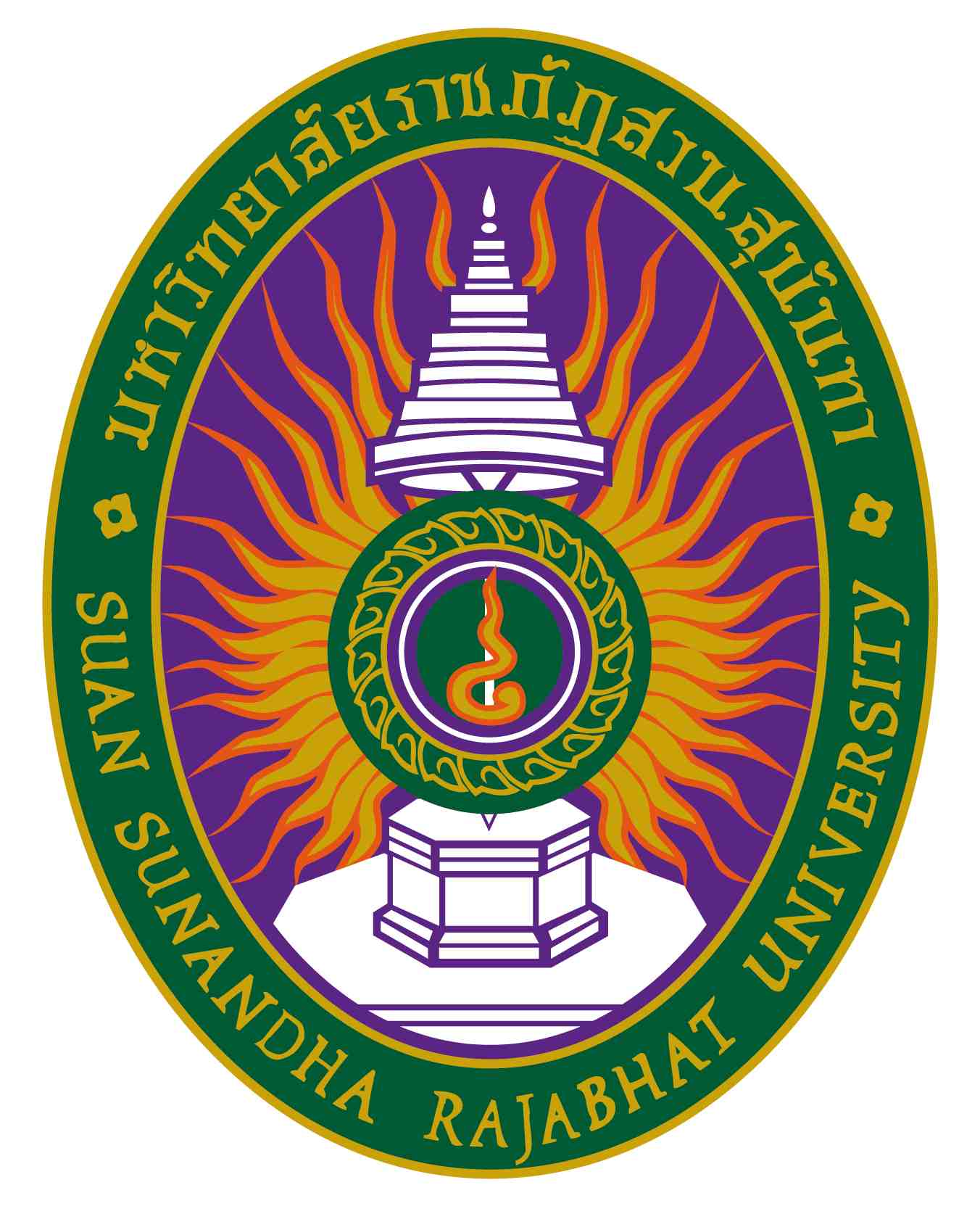 รายงานผลการดำเนินการของรายวิชารหัสวิชา  FIN2105  รายวิชารายวิชา  ภาษีอากรธุรกิจ สาขาวิชา บริหารธุรกิจ คณะวิทยาการจัดการ  มหาวิทยาลัยราชภัฏสวนสุนันทาภาคการศึกษา 1 ปีการศึกษา 2566หมวดที่ ๑ ข้อมูลทั่วไป๑. รหัสและชื่อรายวิชา		รหัสวิชา			FIN2105ชื่อรายวิชาภาษาไทย	ภาษีอากรธุรกิจ ชื่อรายวิชาภาษาอังกฤษ	Business Taxation๒. รายวิชาที่ต้องเรียนก่อนรายวิชานี้  (ถ้ามี)			-๓. อาจารย์ผู้รับผิดชอบ อาจารย์ผู้สอนและกลุ่มเรียน  (section)			รองศาสตราจารย์ ดร.กฤษฎา  สังขมณี  กลุ่มเรียน 011 ๔.ภาคการศึกษา/ปีการศึกษาที่เปิดสอนรายวิชา	ภาคการศึกษา 1 ปีการศึกษา 2566๕.  สถานที่เรียน	คณะวิทยาการจัดการ  มหาวิทยาลัยราชภัฏสวนสุนันทาหมวดที่ ๒ การจัดการเรียนการสอนที่เปรียบเทียบกับแผนการสอน๑.รายงานชั่วโมงการสอนจริงเทียบกับแผนการสอน๒.  หัวข้อที่สอนไม่ครอบคลุมตามแผนระบุหัวข้อที่สอนไม่ครอบคลุมตามแผน และพิจารณานัยสำคัญของหัวข้อต่อผลการเรียนรู้ของรายวิชาและหลักสูตร ในกรณีที่มีนัยสำคัญให้เสนอแนวทางชดเชย๓. ประสิทธิผลของวิธีสอนที่ทำให้เกิดผลการเรียนรู้ตามที่ระบุในรายละเอียดของรายวิชา๔. ข้อเสนอการดำเนินการเพื่อปรับปรุงวิธีสอน	นักศึกษาบางคนไม่แสวงหาข้อมูลจากฐานข้อมูลออนไลน์ ขณะที่บางคนไม่ทำรายงานด้วยตนเองจึงคำนวณไม่เป็นหมวดที่ ๓ สรุปผลการจัดการเรียนการสอนของรายวิชา๑. จำนวนนักศึกษาที่ลงทะเบียนเรียน  34  คน๒. จำนวนนักศึกษาที่คงอยู่เมื่อสิ้นสุดภาคการศึกษา 34  คน๓. จำนวนนักศึกษาที่ถอน  (W) -  คน๔. การกระจายของระดับคะแนน (เกรด)กลุ่มเรียน 011๕. ปัจจัยที่ทำให้ระดับคะแนนผิดปกติ  (ถ้ามี)	-๖. ความคลาดเคลื่อนจากแผนการประเมินที่กำหนดไว้ในรายละเอียดรายวิชาระบุความคลาดเคลื่อนจากแผนการประเมินผลการเรียนรู้ที่กำหนดไว้ใน มคอ.๓ หมวด ๕ ข้อ ๒๖.๑ ความคลาดเคลื่อนด้านกำหนดเวลาการประเมิน๖.๒ ความคลาดเคลื่อนด้านวิธีการประเมินผลการเรียนรู้  (ถ้ามี)๗. การทวนสอบผลสัมฤทธิ์ของนักศึกษาหมวดที่ ๔ ปัญหาและผลกระทบต่อการดำเนินการ๑.ประเด็นด้านทรัพยากรประกอบการเรียนและสิ่งอำนวยความสะดวก๒.ประเด็นด้านการบริหารและองค์กรหมวดที่๕การประเมินรายวิชา๑. ผลการประเมินรายวิชาโดยนักศึกษา  (แนบเอกสาร)๑.๑ ข้อวิพากษ์ที่สำคัญจากผลการประเมินโดยนักศึกษาระบุข้อวิพากษ์ทั้งที่เป็นจุดแข็งและจุดอ่อน…............ไม่มี.................................................................................................................................................….....................................................................................................................................................................๑.๒ ความเห็นของอาจารย์ผู้สอนต่อข้อวิพากษ์ตามข้อ ๑.๑….........ไม่มี....................................................................................................................................................….....................................................................................................................................................................๒.  ผลการประเมินรายวิชาโดยวิธีอื่น๒.๑ ข้อวิพากษ์ที่สำคัญจากผลการประเมินโดยวิธีอื่นจากการสอบถามความคิดเห็นของนักศึกษา พบว่าเป็นรายวิชาที่ยากต่อการทำความเข้าใจ  เพราะเป็นเรื่องของกฎหมายภาษีและต้องทำการคำนวณด้วย ๒.๒ ความเห็นของอาจารย์ผู้สอนต่อข้อวิพากษ์ตามข้อ ๒.๑นักศึกษาจะต้องท่องจำกฎหมายภาษีให้ได้ และต้องทำการบ้านในการคำนวณภาษีให้มากขึ้น รวมทั้งต้องขยันอ่านตำราให้มากขึ้นด้วยหมวดที่ ๖ แผนการปรับปรุง๑. ความก้าวหน้าของการปรับปรุงการเรียนการสอนตามที่เสนอในรายงาน/รายวิชาครั้งที่ผ่านมา๒. การดำเนินการอื่น ๆ ในการปรับปรุงรายวิชามีการนำระบบการจัดการเรียนการสอนผ่านระบบออนไลน์ ออนดีมานด์ มาใช้เป็นครั้งที่ 4 เพื่อให้การจัดการเรียนการสอนบรรลุวัตถุประสงค์ของรายวิชา ๓. ข้อเสนอแผนการปรับปรุงสำหรับภาคการศึกษา/ปีการศึกษาต่อไป๔.  ข้อเสนอแนะของอาจารย์ผู้รับผิดชอบรายวิชาต่ออาจารย์ผู้รับผิดชอบหลักสูตร	ศึกษาระบบการจัดการเรียนการสอนผ่านระบบออนไลน์ให้มีความสมบูรณ์มากยิ่งขึ้น ลงชื่อ 		ลงชื่อ ……………………………………………………………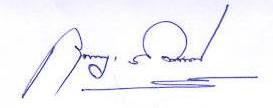         (	รศ.ดร.กฤษฎา  สังขมณี	)		(					)         อาจารย์ผู้รับผิดชอบรายวิชา		      อาจารย์ผู้รับผิดชอบหลักสูตรวันที่ 8 เดือน พฤศจิกายน  พ.ศ. 2566		วันที่ ....... เดือน..................พ.ศ. ...........หัวข้อจำนวนชั่วโมงตามแผนการสอนจำนวนชั่วโมงที่สอนจริงระบุเหตุผลที่การสอนจริงต่างจากแผนการสอนหากมีความแตกต่างเกิน ๒๕%ความรู้เกี่ยวกับภาษีอากร33สอนที่มหาวิทยาลัย ภาษีเงินได้บุคคลธรรมดาผู้มีหน้าที่เสียภาษีเงินได้บุคคลธรรมดาเงินได้พึงประเมินและแหล่งเงินได้การยกเว้นภาษีเงินได้บุคคลธรรมดา - ประเภทของเงินได้พึงประเมินและการหักค่าใช้จ่าย 66สอนที่มหาวิทยาลัยภาษีเงินได้บุคคลธรรมดา (ต่อ)ค่าลดหย่อยคำนวณภาษีเงินได้บุคคลธรรมดาสิ้นปีการเสียภาษีเงินได้บุคคลธรรมดาครึ่งปี - การยื่นแบบแสดงรายการและการชำระภาษีเงินได้บุคคลธรรมดา66สอนที่มหาวิทยาลัย และออนดีมานด์ภาษีเงินได้บุคคลธรรมดา (ต่อ)ภาษีเงินได้บุคคลธรรมดาหัก ณ ที่จ่ายเงินได้ที่สามารถแยกคำนวณต่างหากจากเงินได้อื่นการขอขยายกำหนดเวลาการยื่นแบบแสดงรายการและการชำระภาษีการขอคืนภาษีเบี้ยปรับ เงินเพิ่ม และโทษ66สอนที่มหาวิทยาลัย และออนดีมานด์สอบกลางภาค33สอบที่มหาวิทยาลัยภาษีเงินได้นิติบุคคลผู้มีหน้าที่เสียภาษีเงินได้นิติบุคคลการเสียภาษีเงินได้นิติบุคคลจากกำไรสุทธิการเสียภาษีเงินได้นิติบุคคลจากยอดรายรับก่อนหักรายจ่าย-   การเสียภาษีเงินได้นิติบุคคลสำหรับการส่งเงินได้ที่จ่ายจากหรือในประเทศไทย33สอนที่มหาวิทยาลัย และออนดีมานด์ภาษีเงินได้นิติบุคคล (ต่อ)การเสียภาษีเงินได้นิติบุคคลสำหรับการจำหน่ายกำไรไปต่างประเทศภาษีเงินได้นิติบุคคลหัก ณ ที่จ่ายการยื่นแบบแสดงรายการและชำระภาษี- การขอคืนภาษี เบี้ยปรับ เงินเพิ่มและโทษ66สอนที่มหาวิทยาลัย และออนดีมานด์ภาษีมูลค่าเพิ่มผู้มีหน้าที่เสียภาษีมูลค่าเพิ่มการยกเว้นภาษีมูลค่าเพิ่มความรับผิดในการเสียภาษีฐานภาษีอัตราภาษีการคำนวณภาษีการจดทะเบียนภาษีมูลค่าเพิ่ม การจัดทำใบกำกับภาษีการจัดทำรายงานเกี่ยวกับภาษีมูลค่าเพิ่มการยื่นแบบแสดงรายการและนำส่งภาษีการคืนภาษี- เบี้ยปรับ เงินเพิ่ม และโทษ66สอนที่มหาวิทยาลัย และออนดีมานด์ภาษีธุรกิจเฉพาะผู้มีหน้าที่เสียภาษีธุรกิจเฉพาะการยกเว้นภาษีธุรกิจเฉพาะฐานภาษีและอัตราภาษีการจดทะเบียนภาษีธุรกิจเฉพาะการยื่นแบบแสดงรายการและชำระภาษีเอกสารหลักฐานและบัญชีที่ต้องจัดทำเบี้ยปรับ เงินเพิ่ม และโทษ66สอนที่มหาวิทยาลัย และออนดีมานด์อากรแสตมป์ตราสารที่ต้องเสียอากรแสตมป์ผู้มีหน้าที่เสียอากรแสตมป์การยกเว้นอากรวิธีการเสียอากรบทบังคับโทษ33สอนที่มหาวิทยาลัย และออนดีมานด์สอบปลายภาค33สอบที่มหาวิทยาลัยหัวข้อที่สอนไม่ครอบคลุมตามแผน  (ถ้ามี)นัยสำคัญของหัวข้อที่สอนไม่ครอบคลุมตามแผนแนวทางชดเชยผลการเรียนรู้วิธีสอนที่ระบุในรายละเอียดรายวิชาประสิทธิผลประสิทธิผลปัญหาของการใช้วิธีสอน  (ถ้ามี)  พร้อมข้อเสนอแนะในการแก้ไขผลการเรียนรู้วิธีสอนที่ระบุในรายละเอียดรายวิชามีไม่มีปัญหาของการใช้วิธีสอน  (ถ้ามี)  พร้อมข้อเสนอแนะในการแก้ไขคุณธรรม จริยธรรมสอนให้ซื่อสัตย์  สุจริต  ตรงเวลา  มีความรับผิดชอบ ความรู้บรรยาย  อภิปราย  แบบฝึกหัด  ใช้ฐานข้อมูลออนไลน์ทักษะทางปัญญาทำแบบฝึกหัด  คำนวณนักศึกษาคำนวณช้า และผลการคำนวณผิดพลาด จะแก้ไขโดยให้ทำแบบฝึกหัดให้มากขึ้นทักษะความสัมพันธ์ระหว่างบุคคลและความรับผิดชอบมีการทำงานเดี่ยว  และงานกลุ่มทักษะการวิเคราะห์เชิงตัวเลข การสื่อสารและการใช้เทคโนโลยีสารสนเทศทำแบบฝึกหัด  หาข้อมูลจากฐานข้อมูลออนไลน์นักศึกษาหาข้อมูลภาษีช้า จะแก้ไขโดยให้สืบค้นข้อมูลให้มากขึ้นระดับคะแนน (เกรด)จำนวนคิดเป็นร้อยละA--A-38.82B+617.65B1338.24B-514.71C+38.82C25.88C-25.88D+--D--D---F--I--ความคลาดเคลื่อนเหตุผลความคลาดเคลื่อนเหตุผลวิธีการทวนสอบสรุปผลสุ่มเลือกรายงานของนักศึกษามาจากทุกค่าระดับคะแนนแล้วทำการตรวจและประเมินผลการจัดทำรายงานและการนำเสนองานของนักศึกษาอีกครั้งหนึ่ง ในประเด็นสำคัญใน curriculum mapping โดยกำหนดให้    คะแนนรายงาน   18-20     ระดับดีมาก    คะแนนรายงาน   16-17      ระดับดี    คะแนนรายงาน   14-15      ระดับปานกลาง    คะแนนรายงาน   12-13      ระดับพอใช้1. ด้านคุณธรรม  จริยธรรมพบว่านักศึกษามีวินัย มีความรับผิดชอบ ซื่อสัตย์ สุจริต เสียสละอยู่ในระดับดี2. ด้านความรู้พบว่านักศึกษามีความรู้และความเข้าใจในศาสตร์ด้านการภาษีอากรธุรกิจที่เป็นพื้นฐานต่อการทำงานอยู่ในระดับดี3.  ด้านทักษะทางปัญญาพบว่านักศึกษาสามารถสืบค้น จำแนก และวิเคราะห์ข้อมูลหรือสารสนเทศ  เพื่อให้เกิดทักษะในการแก้ปัญหาอยู่ในระดับดี4.ด้านทักษะความสัมพันธ์ระหว่างบุคคลและความรับผิดชอบ พบว่านักศึกษามีภาวะความเป็นผู้นำและผู้ตาม ตามบทบาทที่เหมาะสมในการทำงานอยู่ในระดับดี5.ทักษะการวิเคราะห์เชิงตัวเลข การสื่อสาร และการใช้เทคโนโลยีสารสนเทศพบว่านักศึกษาสามารถใช้เทคโนโลยีสารสนเทศ เพื่อการรวบรวมข้อมูลและนำเสนอข้อมูลอยู่ในระดับดีปัญหาในการใช้แหล่งทรัพยากรประกอบการเรียนการสอน  (ถ้ามี)ผลกระทบปัญหาด้านการบริหารและองค์กร(ถ้ามี)ผลกระทบต่อผลการเรียนรู้ของนักศึกษาแผนการปรับปรุงที่เสนอในภาคการศึกษา/
ปีการศึกษาที่ผ่านมาผลการดำเนินการ--ข้อเสนอกำหนดเวลาที่แล้วเสร็จผู้รับผิดชอบจะให้นักศึกษาทำการค้นคว้าและทำแบบฝึกหัดให้มากขึ้นต้องเตรียมการสำหรับการจัดการเรียนการสอนผ่านระบบออนไลน์ให้มีความสมบูรณ์มากยิ่งขึ้น ทั้งผู้สอนและผู้เรียนก่อนเปิดภาค 2 / 2566รศ.ดร.กฤษฎา สังขมณี